CURRICULUM VITAE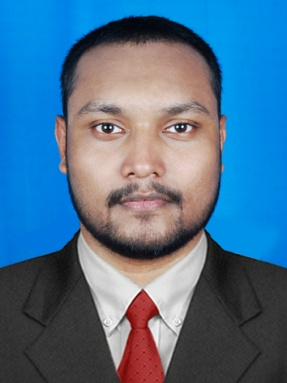                                                  Abdulla Anjillath Kuthurummal                                       Email: abdullakuthurummal@gmail.com        Phone: 0561563994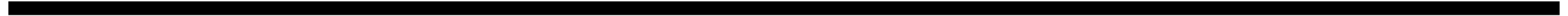  SUMMARY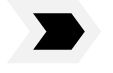       Proficient Mechanic adept at diagnosing, Estimating and Repairing Mechanical and body issues on range of automobiles and light & heavy trucks. Collaborate well and relate easily to diverse colleagues and customers, Resourceful problem solver with strong communication skill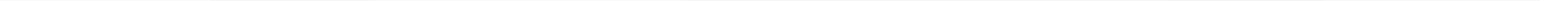 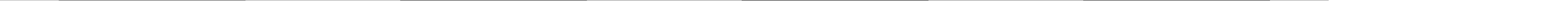  KEY SKILL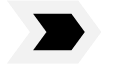 Capable of working on foreign and domestic vehicles.Experience of working on diesel engine, Brakes, Suspension, Steering, Pneumatic system and Hydraulic system.Experience operating all types of vehicles and Transportation equipment.Performing work efficiently and effectively.Super Mechanical Aptitude, Manual dexterity and attention to detail.Excellent Communication and Co-ordination.Flexibility and Adaptability to work in any environment.Good team player and positive attitude.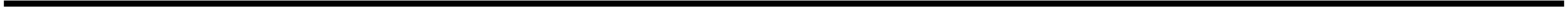  EDUCATION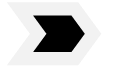 Certificate of TECHNICAL EDUCATION AUTOMOBILE ENGINEERING DIPLOMA, Govt. Polytechnic College, Kalamassery, 2005.Completed SSLC Education from MRVHSS. Padne, Kasargod, 2002. PROFESSIONAL EXPERIENCE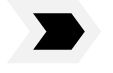 Worked as TECHNICIAN as “MECHANIC CLASS I” in the Period of 2007 To 2014 In DP WORLD DubailWorked as WORKSHOP FACILITY + MECHANIC as “MECHANIC CLASS I” in the period of 2014-2015 in DP World  •   Worked as a MECHANIC ( Diesel ) IN THE PERIOD OF 2017 JANUARY TO 2018 JULY In TANZIFCO COMPANY ( QATAR )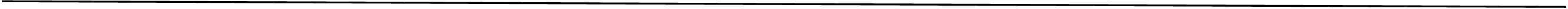 Responsible for performing all assigned vehicle repair and maintenance work in accordance with dealership and factory standardsCarrying out repairs and replacing damaged partsTesting motor vehicles and equipmentDiagnosing the causes of any malfunction Ordering parts from suppliersCarrying out inspection of completed repairs to ensure that the vehicle is safe to be drivenPulling parts off vehicles and tagging them for inventoryReturning a customer’s vehicle to them in a clean condition Following a checklist to ensure that all key work has been doneChecking engine warning lights , air bag system , transmission oil and filters Following safety policies and proceduresAssisting in assembling trucks and heavy equipmentTo pull out engine and transmission from the vehicles and decouple the engine and transmission Completing administrative reports on any work performedPerforming routine oil changesMaintaining an organized neat and safe bayTo find out troubleshoot for pneumatic system and rectify To find out troubleshoot for hydraulic steering system and replace the cylinder kitRecoupled the engine and transmission and fitted back the vehicleWell experienced in brake system and steering system Checking and find out  the problems for high pressure water pump  Clean and lubricate component partsRemoved and replaced component parts like fan belts , water pump and brake systemWrite up repair orders and provide time and cost estimatesWorked irregular shifts with emergency after hours call outs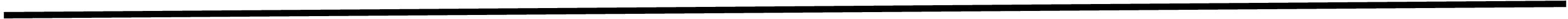 LANGUAGE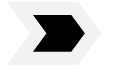 EnglishHindiMalayalamTamilPERSONAL DETAILS: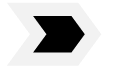 Gender                                : MaleNationality                          : INDIAN  Father Name                       : Muhammed Ali UMReligion  	                   : MuslimMarital Status		      : MarriedDate of Birth                       : 26-04-1986Passport Number                : L3833454Expiry Date                         : 13-07-2023Visa Status                           : Visit VISA                                                                                                         Abdulla Anjillath Kuthurummal